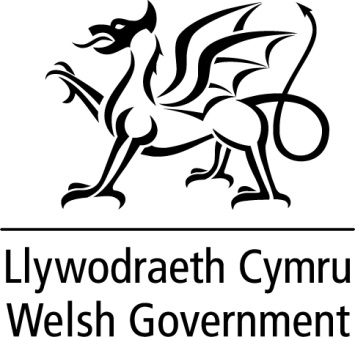 DATGANIAD YSGRIFENEDIGGAN LYWODRAETH CYMRUHeddiw, rydym wedi cyhoeddi ail Adroddiad Blynyddol tymor y Senedd hon, sy’n nodi’r cynnydd rydym wedi'i wneud tuag at ein hamcanion llesiant fel y’u nodir yn y Rhaglen Lywodraethu.Byddaf yn arwain dadl ar yr Adroddiad Blynyddol yn y Senedd ar 11 Gorffennaf. Mae’r Adroddiad Blynyddol ar gael drwy'r dolen canlynol:Adroddiad Blynyddol Llywodraeth Cymru 2023 | LLYW.CYMRUTEITLAdroddiad Blynyddol Llywodraeth Cymru 2022 - 2023DYDDIAD 04 Gorffennaf 2023GANMark Drakeford AS, Prif Weinidog